Об утверждении отчета об исполнении бюджета сельского поселения  Имай-Кармалинский сельсовет муниципального района Давлекановский район Республики Башкортостан за 2018годВ соответствии со статьей 15 Закона Республики Башкортостан « О местных органах государственного управления в Республике Башкортостан», Совет сельского поселения Имай-Кармалинский сельсовет муниципального района Давлекановский район  Республики Башкортостан  решил:1. Утвердить отчет об исполнении бюджета сельского поселения Имай-Кармалинский сельсовет муниципального района Давлекановский район Республики Башкортостан за 2018 год по доходам   3118,9 тыс. руб. и по расходам 3673,3  тыс. руб.2. Настоящее решение подлежит обнародованию в установленном порядке и размещению на официальном сайте Совета муниципального района Давлекановский район Республики Башкортостан в сети Интернет.Глава сельского поселенияИмай-Кармалинский сельсоветмуниципального районаДавлекановский районРеспублики Башкортостан                                                 Х.Р,Заманов                       Приложение                                                                                  к решению совета сельского поселения                                                                                                                                                                                                                                                 Имай-Кармалинский сельсоветмуниципального района Давлекановский район19 апреля 2019 года №15О Т Ч Е Тоб исполнении бюджета сельского поселенияИмай-Кармалинский сельсовет муниципального районаДавлекановский район Республики Башкортостанза 2018 год.,Башҡортостан РеспубликаһыДәүләкән районымуниципаль районыныңИмай-Ҡарамалы  ауыл Советыауыл биләмәһе Советы453425,  Дәүләкән районы,Имай-Ҡарамалы ауылы, Совет урамы, 17,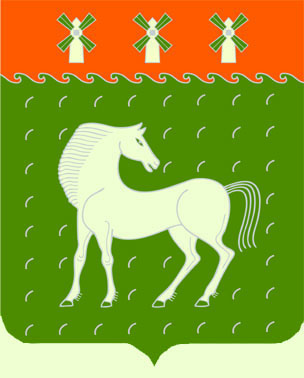 Советсельского поселенияИмай-Кармалинский сельсоветмуниципального района Давлекановский районРеспублики Башкортостан453425, Давлекановский район,с.Имай-Кармалы, ул. Советская,  17,ҠАРАР19 апрель 2019 й.   №  15РЕШЕНИЕ19 апреля   2019 г. КОДНаименование доходов и расходовУточнен планОтчет за        2018г.         %исполнения1000000НАЛОГОВЫЕ И НЕНАЛОГОВЫЕ ДОХОДЫ3208700,003118903,0397,201010201НАЛОГ НА ДОХОДЫ ФИЗИЧЕСКИХ ЛИЦ17000,0018488,53108,761050300ЕСХН20000,0019115,6695,581060000НАЛОГИ НА ИМУЩЕСТВО1060103Налог на имущество физических лиц20000,0024766,10123,831060603Земельный налог с организаций243800,00265152,32108,761080402Госпошлина за нотариальн. действия1500,001900,00126,671060604Земельный налог с физических лиц680000,00776464,67114,191110502Доходы получаемые виде арен.пл665000,00551615,7582,951170505Прочие  неналоговые доходы1140602Доходы от продажи зем.   100000,001165104Денежные взыскания2022999Субсидий438000,00438000,001002070503Прочие безвозмездное2021500Дотация                                                                  91800,0091800,001002024001Межбюджетные трансферты230900,00230900,001002070503Прочие безвоздмездные131400,00131400,001002024999Благоустройство500000,00500000,001002020203Воинский учет69300,0069300,00100ВСЕГО ДОХОДОВ3208700,003118903,0397,20 РАСХОДЫ3675205,423673374,2699,950102Администрация- Глава678438,87678438,871000104Администрация-Центральный аппарат994611,57992780,4199,820502Коммунальное хозяйство663631,00663631,001000113Другие общегосударственные вопросы44459,7044459,701000310Обеспечение пожарной безопасности13044,0013044,001001403Прочие межбюджетные216200,00216200,001000503Благоустройство777068,40777068,401000409Дорожный фонд200000,00200000,001000412Другие вопросы18451,8818451,881000203Воинскому учету69300,0069300,00100ВСЕГО  РАСХОДОВ       3675205,423673374,2699,95